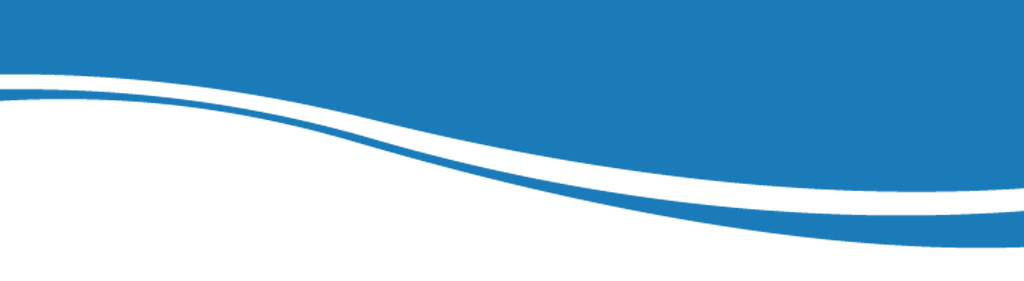 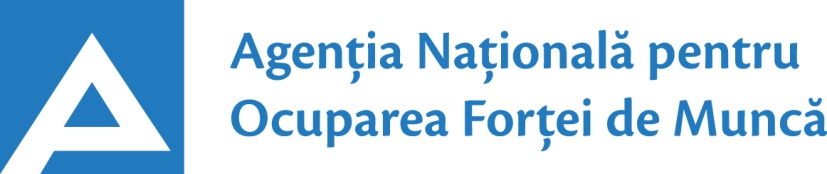 13.06.202224.01.2017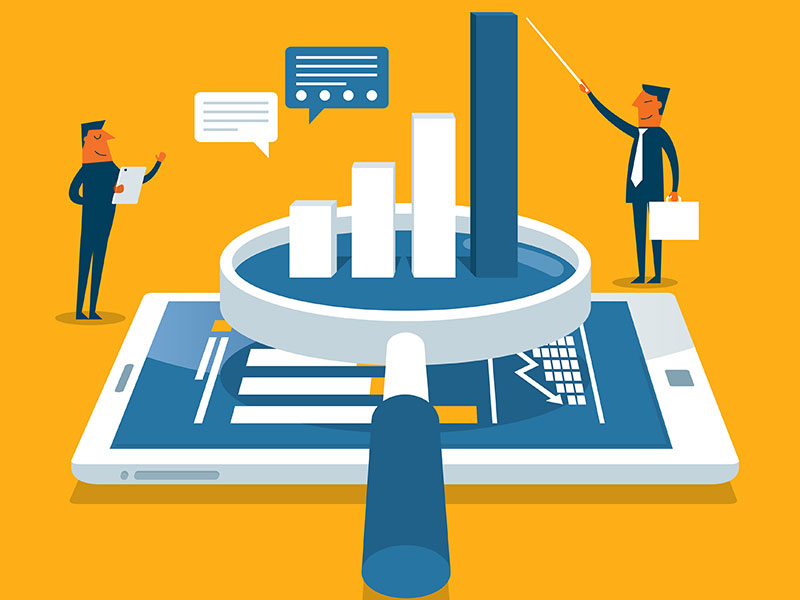  Observatorul pieței munciiConform  bazei de date a Agenției Naționale pentru Ocuparea Forței de Muncă la data de 13.06.2022 erau în evidență 10811 locuri de muncă vacante, care pot fi accesate atât de femei, cât și de bărbați.  În aspect teritorial, numărul locurilor de muncă vacante, disponibile în fiecare subdiviziune teritorială de ocupare a forței de muncă, constituie: Pentru persoanele cu nivel de instruire superior și mediu de specialitate sunt disponibile2011 locuri de muncă vacante, constituind cca 19% din numărul total de locuri vacante. Pentru persoanele cu nivel de instruire secundar profesional și pentru muncitori necalificați/muncitoare necalificate, Agenția Națională pentru Ocuparea Forței de Muncă oferă 8800 locuri de muncă, ce constituie 81% din numărul total de locuri de muncă vacante:Sunt oferite următoarele locuri de muncă pentru muncitori necalificați/muncitoare necalificate:Persoanele aflate în căutarea unui loc de muncă, se pot adresa la subdiviziunile teritoriale pentru ocuparea forței de muncă, unde pot primi informații privind locurile vacante. Prezentul buletin este elaborat în concordanță cu „Clasificatorul ocupațiilor din Republica Moldova (CORM 006-14)”, aprobat prin ordinul Ministerului Muncii,Protecției Sociale și Familiei nr. 22 din 03.03.2014.STOFMLocuri vacanteSTOFMLocuri vacantemun. Chișinău4555Făleşti119Bălți847Teleneşti117Orhei 562Soroca114Floreşti 382Basarabeasca98Hânceşti 298Leova86Nisporeni283Căuşeni82Ungheni269Briceni 81Călărași264Donduşeni81Cimișlia256Ocniţa71UTAG253Taraclia69Strășeni245Cantemir62Edineţ  239Rezina60Ialoveni216Sângerei60Șoldănești204Glodeni56Cahul191Criuleni46Ştefan Vodă172Drochia35Anenii Noi  167Dubăsari31Râşcani140Domenii/grupe majore/ocupațiiLocuri vacanteTotalDin care:Specialiști/specialiste în diverse domenii de activitate505șef/șefă (diverse domenii)  – 65manager  (în alte ramuri) – 35inginer/ingineră (diverse domenii) – 31manager de oficiu - 28electrician/electriciană secție/sector – 26director/directoare (diverse domenii) – 26inginer/ingineră aparate de măsură și control - 24secretar/secretară (diverse domenii) – 24manager (șef/șefă) marketing – 21manager (șef/șefă) în comerț/vânzări - 20balerin/balerină - 17 inginer/ingineră electrician(ă) – 13jurisconsult/jurisconsultă – 13manager de proiecte informatice – 10șef/șefă oficiul poștal – 10specialist/specialistă diverse domenii - 10documentarist ordonanțare logistică – 8tehnolog/tehnologă - 7electronist/electronistă - 7editor coordonator programe/editoare coordonatoare programe – 7cercetător/cercetătoare științific(ă)în bacteriologie – 7inginer/ingineră tehnolog(ă) – 7producător/producătoare audio/video – 6agronom/agronomă – 6inginer/ingineră în industrie și producție – 6specialist/specialistă în resurse umane - 6arhitect/arhitectă – 5solist/solistă de balet – 5inginer/ingineră cadastral(ă)– 5 inginer/ingineră în electronică – 5specialist/specialistă marketing - 4manager(șef/șefă) rețele - 4specialist/specialistă în proceduri și instrumente de securitate - 4diriginte de șantier – 4merceolog/merceologă – 4redactor prezentator/ redactoare prezentatoare de televiziune – 4pilot aeronave - 4specialist/specialistă în domeniul calității – 4specialist/specialistă în relații publice – 3specialist/specialistă în relații sociale – 3grefier/grefieră – 3proiectant/proiectantă – 2logistician/logisticiană gestiune flux – 2Specialiști/specialiste în sănătate și asistență socială485asistent/asistentă medical(ă) – 171medic specialist – 145asistent/asistentă social(ă)/inclusiv comunitar(ă) – 38felcer/felceră laborant(ă) – 24asistent/asistentă parental(ă) profesionist(ă) - 24farmacist/farmacistă – 21medic medicină generală – 18medic medicină de familie – 13asistent/asistentă personal (ă) – 9medic veterinar  generalist – 7medic stomatolog generalist – 7kinetoterapeut/kinetoterapeută– 4medic logoped – 2medic psihiatru-legist - 2Tehnicieni/tehniciene, maiștri și alți specialiști asimilați/alte specialiste asimilate360inspector/inspectoare (diverse domenii) – 86ofițer de sector – 59tehnician (diverse domenii) – 36subofițer în domeniul ordinii publiceși securității statului – 32maistru (diverse domenii) – 28mecanic – 23ofițer urmărire penală – 17laborant/laborantă (diverse domenii) – 16polițist/polițistă – 13bucătar/bucătăreasă-șef (ă) – 10ofițer de investigații – 10administrator/administratoare (diverse domenii) – 7ofițer în domeniul ordinii publice și securității statului - 7polițist de frontieră – 6tehnician/tehniciană laborant(ă) pentru lucrări de drumuri – 6tehnician/tehniciană rețele de telecomunicații – 4maistru-pădurar – 4Specialiști/specialiste IT194inginer programator/ingineră-programatoare – 77programator/programatoare - 71analist/analistă sisteme informatice - 19dezvoltator de web/pagini web - 6arhitect/arhitectă de sisteme informatice – 5manager pentru dezvoltarea tehnologiilor informaționale – 5inginer/ingineră pentru exploatarea sistemelor informatice – 4administrator/administratoarerețea de calculatoare – 4manager conținut web - 3Specialiști/specialiste în instituțiile publice	170Specialist/specialistă în instituțiile publice – 170Specialiști/specialiste în învățământ127psiholog/psihologă – 33educator/educatoare în educația timpurie - 23pedagog/pedagogă social(ă)– 13profesor/profesoară învăţământul profesional – 11profesor/profesoară învăţământ liceal/postliceal – 10redactor/redactoare – 10educator/educatoare în invățământul primar – 7asistent/asistentă al educatorului/educatoarei - 6traducător/traducătoare - 5profesor/profesoară în instituțiile de învățământ artistice – 3bibliotecar/bibliotecară – 3metodist/metodistă - 3Specialiști/specialiste în activități financiare și asigurări 88contabil/contabilă – 38consultant/consultantă vânzări – 23contabil/contabilă-șef (ă) - 10agent/agentă servicii client – 9economist/economistă – 8Alte ocupații82Industria ușoară2030cusător/cusătoreasă în confecții - 1219cusător/cusătoreasă în industria ușoară – 640confecționer/confecționeră – 59încheietor tricotaje – 30termofinisor confecții – 18croitor/croitoreasă – 14țesător/țesătoare – 13aparatist/aparatistă la impregnare in industria textilă - 12cusător/cusătoreasă articole marochinărie – 10cusător/cusătoreasă ambalaj flexibil - 10tricoter/tricoteră (tricoteză) – 5Muncitori calificați/ muncitoare calificate și lucrători/lucrătoare din domeniul artizanal1223legător/legătoare filoane, cabluri și conductori – 351montator/montatoare subansamble – 143electromontor/lăcătuș-electromontor – 99asamblor/asambloare în alte ramuri - 65sudor/sudoriță – 56electrician/electriciană – 55lăcătuș instalator tehnică sanitară – 40asamblor/asambloare jucării - 32electrogazosudor – 29vopsitor/vopsitoare – 26asamblor/montator/asambloare/montatoare profiluri aluminiu și geam – 22confecționer/confecționeră cablaje auto – 22preparator/preparatoare înghețată – 20controlor/controloare calitate produse nealimentare – 20controlor/controloare la uzină de prelucrare chimică – 19electrosudor la mașinile automate și semiautomate - 15modelator/modelatoare aluat – 14montator/montatoare – 14lăcătuș controlor în sistemul de gaze – 13lăcătuș-reparator – 13lăcătuș-montator în construcții și montarea structurilor metalice - 11stivuitor/stivuitoare – 10lucrător/lucrătoare calificat(ă) în crearea spațiilor verzi - 9strungar/strungăriță în prelucrarea metalelor - 8 tăietor/tăietoare hârtie, carton și celuloză – 8montator/montatoare dispozitive/aparate radio-electronice – 8lăcătuș automatică, aparate de măsură și control -8strungar/strungăriță în lemn - 7formator/formatoare – 6asamblor/asambloare articole din lemn/mase plastice – 6asamblor/asambloare (alte domenii) – 6lăcătuș exploatarea și repararea utilajului cu gaze - 6montator-instalator/montatoare-instalatoare sisteme de ventilație – 5lăcătuș la exploatarea și repararea utilajelor de gaze – 5instalator/instalatoare instalații, aparate și echipamente – 5filator/filatoare – 5izolator/izolatoare – 5instructor/instructoare dezinfecționist(ă) - 5liftier/liftieră - 5montator/montatoare aparate aer condiționat – 4mecanic/mecanică - 4electromecanic – 4completator/completatoare– 4lăcătuș la rețelele de apeduct – 4electromecanic utilaje frigorifice – 4electromecanic ascensoare – 3Transport și depozitare1117conducător/conducătoare auto/autocamion – 443conductor/conductoare – 250conducător/conducătoare de troleibuz – 171taxator/taxatoare - 124lăcătuș auto – 33lăcătuș la repararea materialului rulant la calea ferată – 31montator/montatoare cale ferată - 30mecanic/mecanică auto – 9muncitor rutier-feroviar - 8asamblor/asambloare anvelope – 6electrician/electriciană-auto – 5instructor/instructoare conducere auto – 4motorist/motoristă – 3Lucrători/lucrătoare în domeniul serviciilor și comerțului976casier/casieră (casieriță) – 330vânzător/vânzătoare produse alimentare– 214vânzător/vânzătoare stații de alimentarecu combustibil – 184vânzător/vânzătoare în magazine - 74vânzător/vânzătoare produse nealimentare – 47gardian/gardiană public(ă) – 41expeditor/expeditoare transportarea încărcăturilor – 24magaziner/magazineră – 18pompier - 13poștaș/poștăriță  - 13agent/agentă de vânzări  - 8vânzător/vânzătoare consultant(ă) - 6bufetier/bufetieră – 4Operatori/operatoare și asamblori/asambloare de mașini și instalații910operator/operatoare în sectorul de producție – 136operator/operatoare de interviu/sondaje sociologice – 119operator/operatoare telecomunicații – 109operator/operatoare la utilaje de dublat fire – 100operator/operatoare introducere, validare si prelucrare date – 78operator/operatoare  (alte domenii) – 43operator/operatoare la linii automate – 41mașinist/mașinistă (alte domenii)  - 39operator/operatoare la fabricarea conservelor din legume - 36operator/operatoare la bandă rulantă – 28operator/operatoare comercial (ă) – 26mașinist/mașinistă la excavatorulcu o singură cupă – 19operator/operatoare la linie în fabricarea produselor alimentare – 15operator/operatoare la spălătorii cu autoservire - 12operator/operatoare producție marfă - 12operator/operatoare la utilaje de uscat în industria textilă – 10macaragiu/macaragistă – 10operator/operatoare ghișeu bancă – 9operator/operatoare la instalații tehnologice – 9mașinist/mașinistă la autogreder – 8mașinist/mașinistă de scenă – 8operator/operatoare la calculator – 7mașinist/mașinistă la buldozere – 7mașinist/mașinistă la mașini de tăiat în poligrafie-7operator/operatoare facturare – 6operator/operatoare la utilajul de croit în industria încălțămintei - 6operator/operatoare în secția de pregătire - 5operator/oparatoare în sala de cazane – 5Activități de cazare și alimentație publică338bucătar/bucătăreasă – 156chelner/chelneriță – 68patiser/patiseră– 39cofetar/cofetară (cofetăreasă) – 38brutar/brutăreasă - 30barman/barmaniță – 7Agricultori/agricultoare și lucrători calificați/lucrătoare calificate în agricultură, silvicultură, acvacultură, piscicultură și pescuit164viticultor/viticultoare – 112tractorist/tractoristă – 31docher-mecanizator – 12grădinar/grădinăreasă - 6silozar/silozăriță - 3Construcții89zugrav/zugravă (zugrăviță) – 21tâmplar/tâmplăriță – 16fierar - betonist – 10betonist/betonistă – 8montator/montatoare pereți și plafoane din gips și carton – 8pavator/pavatoare – 6pietrar-zidar/pietrăriță-zidăriță – 5constructor/constructoare structuri monolite – 5tinichigiu/tinichigiță – 4tencuitor – 4placator cu plăci - 2Alte ocupații 343MeseriaLocuri vacanteTotalTotal1610Muncitor/muncitoare auxiliar(ă)657Muncitor/muncitoare necalificat(ă) în agricultură, silvicultură și grădinărit281Hamal145Muncitor/muncitoare necalificat(ă) la asamblarea și montarea pieselor50Puitor-ambalator/puitoare-ambalatoare	46Bucătar/bucătăreasă auxiliar(ă)43Muncitor/muncitoare necalificat(ă) în construcția drumurilor                          41Muncitor necalificat alte domenii41Muncitor/muncitoare necalificat(ă) în marcaje rutiere28Îngrijitor încăperi de producție și serviciu	28Infirmier/infirmieră  	26Măturător/măturătoare24Ajutor chelner/ajutoare chelneriță23Muncitor/muncitoare la amenajarea localităților20Recepționer/recepționeră mărfuri17Spălător/spălătoare vase/veselă16Paznic/paznică15Săpător/săpătoare15Curățitor/curățitoare articole semifabricate și materiale14Lucrător/lucrătoare pentru salubrizarea spațiilor verzi12Muncitor/muncitoare necalificat(ă) în industria confecțiilor11Sortator/sortatoare manual(ă)10Îngrijitor/îngrijitoare spații verzi9Ambalator/ambalatoare manual(ă)8Manipulant/manipulantă mărfuri/bagaje7Îngrijitor de clădiri7Cititor/cititoare contoare 7Prelucrător/prelucrătoare de pește 5Buncarist/buncaristă4